Frenchtown Presbyterian Church, .     908-996-2227    Website: www.frenchtownpres.orgPastor Cell - 609-303-0500Worship 9:30AM Clerk of SessionKathy Skerbetz – 908-720-6533Session (Elders)Maureen Breiner 	                 Bill PenyakShari Bethman Bjellquist 	                 Matt MelbourneJennifer Campbell 	                 Tonya ReeseGayla Gerhardt 	                 Carl StokesEd Marston	                 Kathy SkerbetzDiane ReedBoard of DeaconsCarole Barrett 	                Barbara KerekesSharon Beck	                 SellittoDebbie Godown                                               Amy Verecha Ken Gerhardt 	                PastorRev. Dr. Merideth Mueller-Boltonpastormerideth@gmail.comChurch Secretary  Lea Raymond                               office@frenchtownpres.orgFinancial Manager  Mary Ann Hampton   finance@frenchtownpres.orgMusic Director  Hugh Sunghughsung@gmail.com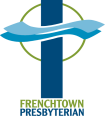 FRENCHTOWN  May 19, 2024 – Pentecost Sunday Welcome to all who worship with us this morning!Prelude Welcome & Announcements                              God Gathers Us in Love Call to Worship Leader: Come, Holy Spirit. Inspire our hearts with your fiery presence!People:  Let your flame burn within us, stirring us to actionLeader: Come, Holy Spirit. Energize our lives to work for God.People: Let your wind of hope swirl around us, lifting and moving us from complacencyLeader: Come, Holy Spirit. Pour your blessing on us.People: Let your presence challenge us to proclaim God’s presence and love in everything we say and do.*Hymn #280                            “Come, O Spirit Dwell Among Us”Prayer of AdorationCall to ConfessionPrayer of Confession	Spirit of God, we hesitate and doubt. You call us to act boldly but our fear keeps us from following your call. Forgive our lack of courage. Embolden us to dream big and trust the Spirit to fill us and use us. Help us be Christ’s church without hesitation. Guided by your Holy Spirit, help us usher in your kingdom to come. AmenAssurance of Forgiveness *Passing of the Peace	Swahili:   	Amani ya Krismasi	Romanian: 	Pacea lui Hristos	French:	Paix du Christ	Norwegian: 	Fred av Kristus	German:	Frieden von Christ	Japanese: 	Kirisuto no Heian	Chinese:   	Hépíng de jīdū	Italian:   	Pace di Christ0	Spanish:   	Paz de Cristo	Zulu:   	Ukuthula kukaKristuGloria Patri#582 “Glory to God,Whose Goodness shines on Me”	Glory to God, whose goodness shines on me,	and to the Son, whose grace has pardoned me,	and to the Spirit, whose love has set me free.	As it was in the beginning, is now and ever shall be. Amen.Time for ChildrenGod Speaks to Us Through God’s WordFirst Scripture Reading                                             Genesis 11:1-9Second Scripture Reading                                              Acts 2:1-21              Sermon                                                        “Someone’s Listening”                               God Calls Us to Respond*Hymn #693                                                “Though I May Speak”Invitation to the OfferingOffertory Please consider donating online using our QR code (aim your phone’s camera here, then click on the link that appears):                                                                     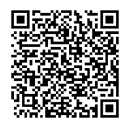 Doxology #606 “Praise God from Whom All Blessings Flow”                                   Prayer of DedicationAffirmation of Faith – (from Phil. 2:5–11) (unison)	Christ Jesus, though he was in the form of God, did not regard equality with God as something to be exploited, but emptied himself, taking the form of a being born in human likeness. And being found in human form he humbled himself and became obedient to the point of death — even death on a cross.  Therefore, God also highly exalted him and gave him the name that is above every name, so that at the name of Jesus every knee should bend, in heaven and on earth and under the earth, and every tongue should confess to the glory of God: Jesus Christ is Lord! Amen.Prayers of the People and The Lord’s Prayer God Sends Us Out to Reflect God’s Love*Hymn #291                                       “Spirit, Spirit of Gentleness”Charge and BlessingBenedictionBenediction Response: Hymn#288 	Spirit of the Living God, Fall Afresh on Me	Spirit of the living God, fall afresh on me.	Spirit of the living God, fall afresh on me.	Melt me; mold me; fill me; use me.	Spirit of the living God, fall afresh on me.Postlude                              ************************************please stand if ableMISSION STATEMENTWe are a body of believers in Jesus Christ the Lord that strives to be a living reflection of God’s love. We come together to confirm our individual faith while spreading the message of hope and love by serving those in need through mission and outreach.NEWS AND EVENTSEVENTS DURING THE WEEK –-May 20-26MondayTuesday   AA Meeting 6:30am   Senior Lunch and Learn, 11:15am    Card Games, 2-4pm in Fellowship Hall   AA Meeting, 8pmWednesday   AA Meeting 7:30pm   Bible Study, 10amThursday   AA Meeting 6:30amFridaySaturday   Saturday Women's AA Group Meeting 9am   Pantry Clean Up Aid Brigade, 10am-12pm  AA Meeting 7pmChristian Ed NewsDuring the summer we are looking for volunteers to cover the children during worship.  You can do a Sunday school lesson: play games; do crafts; or whatever you feel comfortable with. If you have questions please contact Tonya Reese. tonya.reese@hotmail.com or 908-310-9240.  Thank you for volunteering your time!Food Pantry FundraiserThe Food Pantry Committee is asking for help for the
Clean Up Aid Brigade. Come join us on Sat May 25th from 10 – 12pm (rain date Sunday after church) We will meet at the church and get our safety vests, gloves and garbage bags and then car pool to Kappus Road to clean up the trash along the road.  Alexandria Township will be giving the food pantry money for our clean up. Please call Kathy Kovacs 908 403-3255 to sign up.
Many hands make light work!!!!Bible StudyBible Study: Wednesday morning study continues to meet at 10 am in the choir room. Come join us for our final session on May 22 when we will dig into the parable of the Prodigal Son (Luke 15:11-32). Hope to see you there!Pentecost OfferingPentecost celebrates the renewal of the relationship between God and the community of faith.  The PC(USA) Pentecost Offering unites us in a church-wide effort to support young people in Christ and inspire them to share their faith, ideas, and unique gifts with the church and the world.  When donating, please write in the memo of your check that it is for Pentecost Offering.  Thank you.